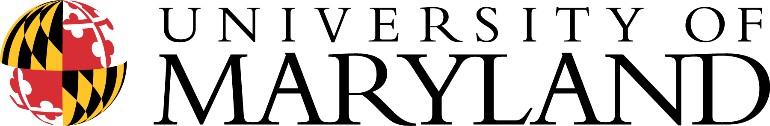 COLLEGE OF AGRICULTURE AND NATURAL RESOURCESDepartment of Plant Science and Landscape Architecture2102 Plant Sciences Building 4291 Fieldhouse Road College Park, Maryland 20742301.405.6244 TEL 301.314.9308 FAX2020 PSLA Scholarship/Award Application FormDeadlines: December 15th (Early Decision); February 15th (Final Deadline)Please complete.Submitting Your ApplicationPlease submit the following to be considered for a PSLA   scholarship/award:Completed Application FormResume and unofficial transcript (not to exceed six pages)APPLICATION DEADLINES:	December 15th (early decision); February 15th (final deadline)Send completed applications electronically to mmarcie@umd.edu or mail to:Department of Plant Science and Landscape Architecture Office of the Chair2102 Plant Sciences Building University of Maryland College Park, MD  20742Attn:  Marcina GarnerFor questions contact: Marcina Garner301-405-6244mmarcie@umd.eduName:Date of Birth:University ID Number:Expected Graduation Date:Current Major:Number of UMD Credits Earned:Local Address:Permanent Address:Phone Number(s):Phone Number(s):Email address:Email address:Name of scholarship(s) or award(s) for which you are applying:Name of scholarship(s) or award(s) for which you are applying:Please, briefly, express why you are applying for or should be considered for a scholarship(s) or award(s):Please, briefly, express why you are applying for or should be considered for a scholarship(s) or award(s):